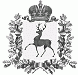 АДМИНИСТРАЦИЯ ЩЕННИКОВСКОГО СЕЛЬСОВЕТА
ШАРАНГСКОГО МУНИЦИПАЛЬНОГО РАЙОНАНИЖЕГОРОДСКОЙ ОБЛАСТИПОСТАНОВЛЕНИЕ08.05.2019											№25О подготовке проекта внесения изменений в Генеральный план муниципального образования « Щенниковский сельсовет» Шарангского муниципального района Нижегородской области, утвержденный решением сельского Совета Щенниковского сельсовета от 14 июля 2014 года №11На основаниист.24 Градостроительного кодекса РФ, Устава Щенниковского сельсовета Шарангского муниципального района Нижегородской области, администрация Щенниковского сельсовета постановляет1.Подготовить проект внесения изменений в Генеральный план муниципального образования « Щенниковский сельсовет» Шарангского муниципального района Нижегородской области, утвержденный решением сельского Совета Щенниковского сельсовета Шарангского муниципального района Нижегородской области от 14 июля 2014 года №11 и изложить его в новой редакции.2. Настоящее постановление обнародовать в установленном порядке, определенном Уставом Щенниковского сельсовета3.Постановление администрации Щенниковского сельсовета от 17.09.2018г. № 33 считать утратившим силу.3 Контроль за выполнением настоящего постановления оставляю за собой.Глава администрации		 					Л.Н.Лежнина